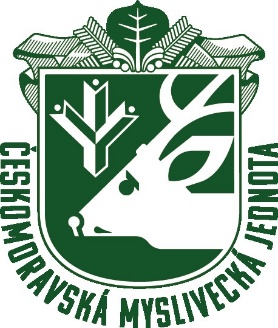 CELOSTÁTNÍ PŘEBOR ČMMJ –KOMBINACE 2024Datum konání: 22. 6. 2024
Místo konání: Střelnice Hvězda
Podání přihlášek na email zavodyhvezda@seznam.cz
Startovné: 1000 Kč
Kapacita střelců: 60Organizační výborPředseda: Bc. František Vávra
Ředitel: Václav Bastl
Hlavní rozhodčí: Silvestr Válek
Sbor rozhodčích: SK Hvězda
Svazový dozor: Jan Buksa
Ekonom: Ing. Jindřich Kořínek
Technický pracovník: Jaroslav Beran
Zdravotník: poliklinika KroměřížČasový rozpis soutěžeČasový rozpis soutěže: sobota 22.6. 2024, 8.00
Čas vyhrazený na trénink: pátek 21. 6. 2024 13.00-17.00Rozsah přeboruSeznam a popis disciplín: 1×4 terče v pořadí srnec, liška, kamzík, divočák, 5 výstřelů na každý terč v čase 5 minut, 100 metrů. 3 terče v pořadí srnec, liška, kamzík, běžící terč divočáka, 5 výstřelů, 50 metrů, průsek 10 metrů, zprava a zleva, 2×25 terčů lovecký trap, lovecký postoj, hrana zákopu 11 metrů, 2×25 terčů parkur.
Způsob určení přeborníka: dle nejvyššího nástřeluProtestyProtest musí být podán písemně nejdéle do l5 minut po vyhlášení výsledku hlavnímu rozhodčímu. Podání protestu 500 Kč. Pokud je protest zamítnut, vklad propadá. Rozhoduje jury a její rozhodnutí je konečné.Podmínky účastiStřílí se dle pravidel pro mysliveckou sportovní střelbu.Při prezenci předloží každý střelec platný zbrojní průkaz, průkaz zbraně a členský průkaz ČMMJ. Do pořadí CP mohou být započítáváni pouze členové ČMMJ, nečlenové se mohou zúčastnit mimo pořadí.Střelci, kteří nejsou držiteli ZP, musí být pouze v doprovodu zodpovědné osoby, dle zákona o zbraních a střelivu.Všichni střelci jsou povinni dbát bezpečnosti při manipulaci se zbraní a střelivem.Ochrana sluchu a zraku je při přeboru povinná (mimo baterie, L4K, K4M a běžících disciplín kulí a malorážkou).Ocenění vítězůVyhodnocení přeborníka CP a vítězů daných kategorií bude dle podmínek „Všeobecných ustanovení“ střeleckého řádu ČMMJ čl.9.Prvních osm nejlepších střelců, bez rozdílu kategorií, obdrží brokové náboje od firmy SB Vlašim rozdělené dle absolutního pořadí.Občerstvení, parkování a prodej nábojů v areálu střelnice.Organizační výbor si vyhrazuje právo případných změn a právo regulace počtů přihlášených střelců.Sponzory celostátního přeboru jsou: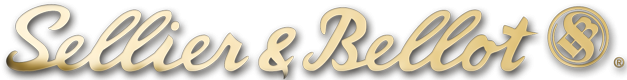 